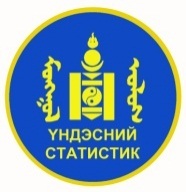 МОНГОЛ УЛСЫНҮНДЭСНИЙ СТАТИСТИКИЙН ХОРООБАЙШИН, ОРОН СУУЦНЫ ТООЛЛОГЫН УРЬДЧИЛСАН ТАЙЛАН /БАРУУН БҮС/Улаанбаатар хот2019 онЕРӨНХИЙ ЗҮЙЛМонгол Улсад Статистикийн байгууллагын үндэс суурь тавигдсан 1924 оноос хойш 1935, 1944, 1956, 1963 онуудад хүн амын тооллого хийсэн бол улс хоршооллын байгууллагын орон сууцны фондын тооллогыг 1960 онд явуулсан байдаг. Олон улсын нийтлэг аргачлалын дагуу хүн ам, орон сууцны тооллогыг 1969 оноос хойш 10 жилийн давтамжтайгаар хийх болж 1979, 1989, 2000, 2010 онуудад тус тус зохион байгуулсан. Харин улс орны хэмжээнд хүн амьдрах зориулалттай сууцны нийт сан хөмрөг, ашиглалтын талаар бүрэн хэмжээний мэдээллийг одоогоор гаргах боломжгүй байна. Тус мэдээллийг гаргах байшин, орон сууцны суурь тооллогыг дэлхийн ихэнх улс орнууд хаягийн бүртгэлд суурилан явууллаа. Монгол Улсын хувьд хаягийн мэдээлэлтэй холбоотойгоор орон сууц болон барилгын асуудал эрхэлсэн төрийн захиргааны төв байгууллага болох Барилга, хот байгуулалтын яамны харьяа Газар зохион байгуулалт, геодези, зураг зүйн газраас хаягийн зургийг Засгийн газрын 2013 оны 280 дугаар тогтоолоор батлагдсан “Гудамж, зам, талбай, үл хөдлөх эд хөрөнгийг хаягжуулах журам”-д нийцүүлэн улсын хэмжээнд хийж гүйцэтгэсэн. Тиймээс шинээр бий болсон хаягийн мэдээлэлд тулгуурлан үндэсний хэмжээнд тулгамдаж байгаа мэдээллийн хэрэгцээ шаардлагыг хангах үүднээс Хүн ам, орон сууцны 2020 оны улсын ээлжит тооллогын хүрээнд Байшин, орон сууцны тооллогыг хийх нь зүйтэй гэж үзсэн. Байшин, орон сууцны тооллогын үндсэн зорилго нь Монгол Улсын нутаг дэвсгэрт ашиглагдаж байгаа хүн амьдран суух зориулалттай бүх байшин, орон сууцны сан хөмрөгийг бүрэн тодорхойлох, орон сууцны фонд, хийц, ашиглалт, хүчин чадал, дэд бүтцийн хүртээмжийн талаар дэлгэрэнгүй мэдээллийн сантай болоход оршино. Ингэснээр орон сууцны хангамжийг сайжруулах чиглэлээр төрөөс авч хэрэгжүүлж байгаа бодлого, хөтөлбөрийг оновчтой боловсруулахад шаардагдах тоо мэдээллийг бүрдүүлэх, Тогтвортой хөгжлийн зорилгуудын шалгуур үзүүлэлтүүдийг тооцоход хэрэгцээтэй анхдагч мэдээллийг бүрдүүлэхэд хаягт суурилсан Байшин, орон сууцны тооллого ихээхэн ач холбогдолтой юм. Байшин, орон сууцны тооллогыг дараах баримт бичгийн зохицуулалтын хүрээнд зохион байгуулж явуулсан. Үүнд:Статистикийн тухай хуулийн 7 дугаар зүйлийн 1 дэх хэсэгХүн ам, орон сууцны улсын тооллогын тухай хуульУлсын комисс байгуулах тухай Улсын Их Хурлын 2017 оны 76 дугаар тогтоолТооллогын тов тогтоох тухай Улсын Их Хурлын 2017 оны 77 дугаар тогтоолХүн ам, орон сууцны тооллогын Улсын комиссын үйл ажиллагааны төлөвлөгөө батлах тухай 01 тоот тогтоолХүн ам, орон сууцны 2020 оны ээлжит тооллогын мастер төлөвлөгөөг батлах тухай Улсын комиссын 04 тоот тогтоол1.1 Тооллогын тов, хугацаа	Байшин, орон сууцны тооллогын мэдээлэл цуглуулах хугацаа 2019 оны 7 дугаар сараас 11 дүгээр сарыг дуустал дараах төлөвлөгөөний дагуу зохион байгуулна. Хүснэгт 1.1.1. Байшин, орон сууцны тооллогын мэдээлэл цуглуулах хугацаа1.2. Тооллогын нэгжБайшин, орон сууцны тооллогын нэгжид хүн амьдрах зориулалттай дараах байр, орон сууцыг хамруулсан. Бүх төрлийн гэрСууцны тусдаа байшинБие даасан тохилог сууцНийтийн зориулалттай орон сууцны байшинНийтийн байр1.3 АргачлалБайшин, орон сууцны тооллогыг Хүн ам, орон сууцны улсын тооллогын тухай хуулийн 4.1-д заасан “тооллогын хугацаанд тооллогын нэгжийг нэг бүрчлэн тоолох уламжлалт арга”-аар явуулсан. Өөрөөр хэлбэл, тооллогын мэдээлэл цуглуулалтыг зөөврийн төхөөрөмж (таблет)-д суурилсан асуулгаар бүсчилсэн байдлаар сууц болгоны мэдээллийг авах аргаар зохион байгуулсан.1.4 Удирдлага, зохион байгуулалтБайшин, орон сууцны тооллого нь Хүн ам, орон сууцны тооллогын удирдлага зохион байгуулалт дор зохион байгуулагдсан ба Үндэсний статистикийн хороо тооллогын нэгдсэн арга зүй, удирдлагаар хангаж, орон нутгийн тооллогын комисс, түр товчоод тооллогын мэдээлэл цуглуулалтыг амжилттай зохион байгууллаа. Аймгийн тооллогын комиссын үйл ажиллагааг орон нутгийн тооллогын түр товчоод дэмжин хамтарч дараах чиг үүрэгтэй ажиллав. Үүнд:Хаягийн зурагт үндэслэн сууцны болон сууцны бус зориулалттай байшин, орон сууцыг хүн байнга амьдардаг эсэхээр ялган тэмдэглэж, хаягийн зурагт дүрслэгдээгүй байшин, орон сууцыг хаягийн зурагт нэмж дүрслэн тооллогын нэгжийг урьдчилан бүртгэх; Иргэдэд тооллогын зорилго, ач холбогдлыг таниулан сурталчлах; Тооллогын бэлтгэл, тоолох болон тооллогын таблет төхөөрөмжийг хүлээн авах үед тоологчтой ажиллах цагийн хуваарийг нарийвчлан гарган баталж, тоологч нарт танилцуулж, мөрдүүлэн ажиллах; Тооллогын нэгжийг харьяа нутаг дэвсгэрийн газрын зурагтай тулган шалгаж, тоологчид хуваарилан өгөх, зөрүүтэй тохиолдолд тодотгол хийж, тооллогын нэгжийн хил зааг, тоолох сууцыг тодотгож шийдвэрлэх; ҮСХ-ноос боловсруулж бэлтгэсэн хаягийн зурагт суурилсан программ хангамжийг тооллогын мэдээлэл цуглуулалтын төлөвлөлт, хяналтад ашиглах; Мэдээлэл цуглуулах таблет төхөөрөмж, тооллогын багцыг тоологч нарт нэг бүрчлэн хүлээлгэн өгч, тооллогын мэдээлэл цуглуулалт дууссаны дараа тоологчоос шалгаж хүлээн авах; Тооллогын мэдээлэл цуглуулалтын хугацаанд бүх тоологч ажилдаа гарсан эсэхийг шалгаж, хэрэв гараагүй бол шалтгааныг тодруулж, зохих шийдвэрийг гаргах; мөн хугацаанд асуулга нөхөх, таблет төхөөрөмжтэй холбоотой асуудлаар гарч буй хүндрэл бэрхшээл, тулгамдаж асуудалд нэгдсэн чиглэл өгч, зөвлөх ажлыг тухай бүр хийх; Алдаатай нөхөгдсөн асуулгыг тоологчид мэдэгдэж, мэдээллийг тодруулах, шаардлагатай бол тооллогын нэгжид дахин очуулах; Тоологч бүр өдөрт дунджаар тоолох сууцыг тодорхойлж, ажлын ачааллыг жигд хуваарилж ажиллахыг зөвлөж, хяналт тавих; Хаягийн зурагт байгаа тоологдох сууцыг бүрэн тоолж буй байдлыг хянаж, урьдчилсан бүртгэлтэй тулгах; Хаягийн зурагт байхгүй нэмэлтээр тоолох сууцыг зохих зааврын дагуу зөв зурж тэмдэглэсэн байдлыг хянаж, заавар зөвлөгөө өгч ажиллах; Тоологч тоолох үед сууцанд хүн байнга амьдардаг боловч тоолуулж буй өрх нь гэртээ эзгүй байгаа тохиолдолд, тэднийг хэдийд, яаж тоолох талаар тоологчид урьдчилан зөвлөгөө өгч, шаардлагатай тохиолдолд нэгдсэн арга хэмжээ авахуулах; Тооллогод сууц хамрагдахгүй үлдэх эрсдэлийг онцгой анхаарч, хяналт тавих, тоологчтой хамтарч ажиллах; Харьяа нутаг дэвсгэрт байгаа нийтийн зориулалттай орон сууцны байшингийн мэдээллийг Сууц өмчлөгчдийн холбоо, Орон сууц, нийтийн аж ахуй газар зэрэг тухайн барилгын мэдээллийг өгөх нэгжийг тодорхойлж, тоологчид мэдээлэх; Харьяа нутаг дэвсгэрт хэдэн сууц тоолсныг сум, дүүргийн түр товчоонд өдөр бүр, хуваарьт хугацаанд мэдээлэх; Тооллогын өдөр тутмын ажлын зохион байгуулалтыг сайжруулах, тохиолдсон хүндрэл бэрхшээл, түүнийг арилгах талаарх тоологчийн саналыг хүндэтгэн үзэж хамтран шийдвэрлэх;ТООЛЛОГЫН БЭЛТГЭЛ2.1 Тоологч, шалгагч нарыг сонгож, томилох 	Аймгийн тооллогын комисс, тооллогын түр товчоод нь тоологч, шалгагч нарыг сонгон шалгаруулахдаа ур чадвар, боловсрол, бүтэн цагаар ажиллах бололцоо, хүнтэй харьцах харьцаа, гаргацтай бичих болон багаар ажиллах чадвар, засаг захиргааны болон хүн ам, мал тооллого, судалгаа, сонгууль зэрэг олон нийтийг хамарсан ажилд оролцож байсан туршлагыг харгалзан сонгосон. ҮСХ-ны Хүн ам, орон сууцны тооллогын товчооноос гаргасан тооцооны дагуу нэг тоологч өдөрт 20-25 сууцыг тоолохоор, зохион байгуулалтыг хийсэн. Баруун бүсийн тооллогод нийт 200 тоологч ажилласан. 2.2 Асуулга, гарын авлага, ангилал 	Байшин, орон сууцны тооллогын хуудсыг боловсруулахдаа “Хүн ам, орон сууцны улсын тооллогын тухай” хууль болон НҮБ-ын Статистикийн хэлтсээс эрхлэн гаргасан “Хүн ам, орон сууцны 2020 он орчмын тооллогод баримтлах зарчим, зөвлөмж–3 дахь хэвлэл”-ийн Орон сууцны тооллого бүлэг, тооллогын Улсын комиссын 04 дүгээр тогтоолоор баталсан тооллогын Мастер төлөвлөгөө, Тогтвортой хөгжлийн зорилтын шалгуур үзүүлэлтүүд болон Байшин, орон сууцны туршилтын тооллогын санал дүгнэлтүүдийг үндэслэн боловсруулсан. 	Хүн ам, орон сууцны тооллогын товчоо тооллогын гарын авлагыг асуулгын хуудас, түүнийг нөхөх заавар, асуулгад ашиглагдаж буй ойлголт, тодорхойлолт бүхий лавлагаа, мэдээллийг агуулсан байдлаар боловсруулан Үндэсний статистикийн хорооны даргын тушаалаар батлуулав. Байшин, орон сууцны 2019 оны тооллогын асуулга нь дараах маягтуудаас тус тус бүрдэнэ. Үүнд:Өрхөөс асууж нөхөх:Байшин сууцны асуулга /БОСТ-1-1/Гэр сууцны асуулга /БОСТ-1-2/Сууц өмчлөгчдийн холбоо, Орон сууц, нийтийн аж ахуйн газраас асууж нөхөх:Нийтийн зориулалттай орон сууцны асуулга /БОСТ-2/Баг, хорооны тооллогын түр товчоо хариуцан гаргах:Урьдчилсан бүртгэлийн нэгтгэлийн хүснэгт /БОСТ-3/ Тоологч хариуцан гаргах:Байшин, орон сууцны тооллогын явцын мэдээ /БОСТ-4/2.3 Сургалт	Бэлтгэл ажлын хүрээнд сургалтуудыг үр дүнтэй зохион байгуулах нь ээлжит тооллогыг амжилттай зохион байгуулах үндэс байдаг. Байшин, орон сууцны тооллогын хүрээнд дараах төрлийн сургалтуудыг зохион байгуулсан. Үүнд:Сургагч багшийн сургалт;Аймаг, сумын тооллогын комисс, түр товчоодын гишүүдийн сургалтТоологч, шалгагч нарын сургалт;Сургагч багшийн сургалт. Байшин, орон сууцны тооллогоор аймгийн статистикийн хэлтсийн дарга, ахлах мэргэжилтэн, орон сууцны асуудал хариуцсан мэргэжилтэнг сургагч багшаар бэлтгэж, сургагч багшийн сургалтыг ҮСХ-ны ХАОСТТ болон МТГ хариуцан ажилласан. Эдгээр сургагч багш нар нь аймаг, сумын тооллогын комисс, түр товчоодын сургалт, багийн түр товчоо, тоологч нарын сургалтыг хариуцан ажиллах үүрэгтэй.  Сонгогдсон аймаг, сум, дүүргийн тооллогын комисс, түр товчоодын гишүүдийн сургалт. Тооллогын комиссын гишүүд болон түр товчоодын ажилтнуудад зориулсан сургалтыг сургагч багшаар бэлтгэгдсэн аймгийн статистикийн хэлтсийн ажилтнууд хариуцаж сургалтыг сургагч багш нар хийв. Сургалт нь тооллогын зорилго, ач холбогдол, тооллогын комисс, түр товчоодын ажилтнуудын оролцоо, үүрэг, үндсэн тооллогын бэлтгэл ажилд хэрхэн хамтран ажиллах зэрэг агуулгыг хамарсан.  Тоологч, шалгагч нарын сургалт. Байшин, орон сууцны тооллогын тоологч нарын сургалтыг аймгийн статистикийн хэлтэс бүхэлд нь хариуцан зохион байгуулсан. Тооллогын мэдээллийг таблет төхөөрөмжөөр цуглуулсан учир тоологч нарт асуулга, түүнд ашиглах ойлголт, тодорхойлолтоос гадна мэдээлэл цуглуулах Collector for ArcGIS болон Survey123 программууд дээр ажиллах, сууцыг газрын зурагт хэрхэн тэмдэглэх талаарх хичээлүүдийг орсон.2.4 Тоологчийн гар зураг, тооллогын газрын зурагБайшин, орон сууцны тооллогыг зохион байгуулах бэлтгэл ажлын хүрээнд тооллогын хүрээг тодорхойлох, тоологчийн ачааллыг жигд хуваарилах, тоолох үед сууц орхигдуулахгүй, давхардуулахгүй байх тооллогын үеийн төлөвлөлт зохион байгуулалт хийх зорилгоор сонгогдсон нэгжийн нутаг дэвсгэрт байгаа сууцаас хүн байнга амьдардаг сууцуудыг тодорхойлох урьдчилсан бүртгэлийг сум, дүүргийн тооллогын түр товчоо өөрийн харьяа нутаг дэвсгэрийн хүрээнд Collector for ArcGIS программ ашиглан бүртгэж хөтөлсөн. Урьдчилсан бүртгэлийн зураглалыг “Газар зохион байгуулалт, геодези зураг зүйн газар”-аас шинэчлэн боловсруулсан “Хаягийн зураг”-т үндэслэж гаргасан ба зурагт хаяг, нэгж талбар, барилга, байшингийн зураглал дүрслэгдсэн. “Хаягийн зураг”-т дүрслэгдсэн сууцыг нийтийн зориулалттай орон сууцны байшин, орон сууцнаас бусад төрлийн сууц, зуслангийн сууц, сууцны бус байшин, барилга гэсэн үндсэн 4 ангиллаар ангилан ялгаж, “Хаягийн зураг”-т дүрслэгдээгүй буюу шинээр баригдсан сууц, гэр сууц зэргийг зурагт нэмж тэмдэглэх байдлаар урьдчилсан бүртгэлийг хийж байшин, орон сууцны тооллогоор тоологдох нийт сууцны тоог урьдчилсан байдлаар гаргасан. Үүний дараа урьдчилсан бүртгэлийн үр дүнд үүссэн газрын зургийг тооллогын асуулгатай холбон тоологч тус бүрээр нутаг дэвсгэрийг хуваарилан тооллого явуулах зөөврийн төхөөрөмжид суулган тооллогын мэдээллийг цуглуулсан. Тоологч интернэтгүй орчинд тооллогын мэдээллийг цуглуулж, заасан хугацаанд түр товчооны байранд очиж интернэтэд холбогдон цуглуулсан мэдээллээ төв серверт дамжуулж, тооллогын явцын мэдээллийг цаг тухай бүр мэдээлж байв.Түүнчлэн, тооллогын явцын мэдээллийг хянах цахим хяналтын программыг ArcGIS Online программаар боловсруулсан. Цахим хяналтын программаар орон зайн төвшинд болон хүснэгт хэлбэрээр мэдээллийг гаргаж хянасан.Collector for ArcGIS программ нь сууцны төрлөөс хамааран цэг, полигон (өнцөг бүхий дүрс)-оор ялган ангилах, тухайн сууцны байршлыг орон зайн төвшинд тодорхойлох, онлайнаар хянах зэрэг олон давуу талуудтай байв.2.5 СурталчилгааҮндэсний статистикийн хорооноос Байшин, орон сууцны тооллогын зорилго, ач холбогдлыг агуулсан зурагт хуудас (зураг1), тооллогод идэвхтэй хамрагдахыг уриалсан шторк бэлтгэн аймгийн тооллогын түр товчоонд хүргүүлсэн. Аймгийн тооллогын түр товчоо тооллогын сурталчилгааны ажлыг төлөвлөгөө гарган харьяа нутаг дэвсгэртээ тооллого явагдахаас 2 сарын өмнөөс эхлэн зохион байгуулсан. Тухайлбал, Аймгийн телевиз, радио, сонинтой хамтран ажиллаж тооллогод идэвхтэй хамрагдахыг уриалсан шторкыг тооллогын сүүлийн өдрийг дуустал телевиз, радиогоор цацаж, сонинд булан бэлтгэж тархаасан. Мөн тооллогын зорилго, ач холбогдлыг агуулсан зурагт хуудсыг сум бүрт тарааж хүн амын хөдөлгөөн ихтэй газрууд, Тамгийн газрын зарлалын самбар зэрэгт байршуулсан. Тооллого явагдаж буйг илэрхийлсэн баннерыг томоор хэвлэн аймгийн төв гудамжид байрлуулсан. Статистикийн хэлтсийн цахим хуудас, олон нийтийн цахим хуудсуудад /фэйсбүүк гэх мэт/ сурталчилгааны материалуудыг тараасан зэрэг аймаг тус бүр харьяа нутаг дэвсгэртээ сурталчилгааны ажлуудыг тус тус зохион байгуулсан.  III. Тоолох үйл ажиллагаа3.1 Тооллогын тов, нэгж, тоолох зарчимБаруун бүсэд Байшин, орон сууцны тооллогын мэдээлэл цуглуулалтын үйл ажиллагаа 2019 оны 7 сарын 22-ноос 8 сарын 5-ны өдрүүдэд нийт 15 хоногийн хугацаанд үргэлжилсэн.Тооллогын мэдээллийг цуглуулахдаа Газар зохион байгуулалт, геодези зураг зүйн газраас хаягжуулалтын шинэчилсэн аргачлалын дагуу хийгдсэн хаягийн зургийг суурь болгон сууцны зориулалттай бүх байшин, орон сууцыг тоолсон.Тоологч тооллогын үндсэн нэгжүүд болох бүх төрлийн гэр, сууцны тусдаа байшин, бие даасан тохилог сууц, нийтийн байрны мэдээллийг тухайн сууцанд амьдарч буй өрхийн сууцны талаарх мэдээллийг өгөх чадвартай аль нэг гишүүнээс асууж тоолсон бол нийтийн зориулалттай орон сууцны байшингийн мэдээллийг тухайн сууцыг хариуцан ажилладаг орон сууц, нийтийн аж ахуйн удирдах газар, сууц өмчлөгчдийн холбооноос асууж тоолсон. 3.2 Тоолох явцын мэдээлэл солилцохБайшин орон, сууцны тооллогын явцын мэдээг батлагдсан маягтын дагуу онлайн программаар шивж оруулсан. Тооллого эхэлсэн эхний болон сүүлийн 7 хоногийн байдлаар аймгууд тооллогын явцын мэдээг дараах байдлаар ирүүлсэн. Үүнд:Хүснэгт 3.2.1. Явцын мэдээ, тооллого зохион байгуулдсан аймгаарIV. Мэдээлэл боловсруулах үйл ажиллагаа4.1 Мэдээлэл боловсруулалт “Статистикийн тухай”, “Хүн ам, орон сууцны улсын тооллогын тухай” хуульд, Статистикийн салбарын мэдээллийн аюулгүй байдлын бодлого, мэдээллийн хамгаалалт, аюулгүй байдлын журам, тооллого, түүвэр судалгааны анхдагч мэдээллийг хэрэглэгчдэд ашиглуулах түр журам, тооллогын мэдээллийг хүлээж авах, шалгаж засварлах үйл ажиллагаанд мөрдөх журам зэрэг баримт бичгүүд нь тооллогын мэдээлэл боловсруулах эрх зүйн үндсийг бүрдүүлж өгсөн юм. Тооллогын мэдээлэл цуглуулалтад газар зүйн мэдээллийн системийн Collector for ArcGIS болон Survey123 программуудыг хослуулан ашигласан ба мэдээлэл цуглуулалтыг хянах онлайн хяналтын программыг боловсруулсан.  Тооллогын мэдээллийг таблет төхөөрөмжид суурилан цуглуулж байгаа учраас тооллогын мэдээлэл цуглуулах программд асуулт хоорондын уялдаа, үсрэлт, дээд, доод хязгаар зэрэг шалгалтын хэсгийг сайтар оруулж өгсөн нь тоологчийн алдаа гаргах эрсдэлийг бууруулж, тооллогын материалыг шалгаж хүлээн авах хугацааг багасгаж өгсөн.   Тооллогын мэдээлэл цуглуулалт явагдаж дууссаны дараа мэдээллийг  шалгах, тооллогын мэдээлэлд дүн шинжилгээ хийж, боловсруулахад статистикийн шинжилгээний SPSS программ болон газар зүйн мэдээллийн системийн ArcGIS 10.5 программыг тус тус ашиглав.Газарзүйн мэдээллийн системийн программуудыг мэдээлэл цуглуулалтад ашигласнаар тооллогын үр дүнг хэрэглэгчдэд илүү ойлгомжтой хүргэхээс гадна орон зайн төвшинд сэдэвчилсэн газрын зургууд, аппликейшн хийх боломж бүрдсэн.V. Урьдчилсан дүнг гаргах5.1 Урьдчилсан дүнг гаргах, тооллогын үе шатуудБайшин, орон сууцны тооллогын урьдчилсан дүнг тооллогын өдөр бүрийн онлайнаар дамжуулагдаж ирсэн мэдээлэлд суурилан гаргасан ба тооллогын явц болон урьдчилсан дүнгийн мэдээллийг газарзүйн байршлаар гаргах онлайн хяналтын горимыг боловсруулан ажиллуулж мэдээллийг цаг тухай бүр гаргаж ажиллав. Урьдчилсан дүнг нэгтгэх программ хангамжийн асуудлыг тооллогын бэлтгэл ажлын хүрээнд ҮСХ-ны Хүн ам, орон сууцны тооллогын товчоо, Мэдээллийн технологийн газар бэлтгэсэн.VI. Тооллогын үр дүн боловсруулахБайшин, орон сууцны тооллогын бэлтгэл ажлын хүрээнд урьдчилсан бүртгэлийн зураглалыг багийн тооллогын түр товчоогоор хөтлүүлсэн. Урьдчилсан бүртгэлийг тооллогод хамрагдах сууцны нэгжүүдийг ангилах, тооллогын хүрээг тодорхойлох, тоолох үед сууцыг орхигдуулахгүй, давхардуулахгүй байх, тооллогын үеийн төлөвлөлт зохион байгуулалт хийх зорилготойгоор хийв. Баруун бүсийн урьдчилсан бүртгэлээр хүн байнга амьдардаг  байшин сууц 55845, гэр сууц 50046, нийтийн зориулалттай орон сууцны байшин 1384 бүртгэгдсэн байна. Хүснэгт 6.1. Урьдчилсан бүртгэл, тооллого зохион байгуулагдсан аймгаарБайшин, орон сууцны тооллогыг Монгол Улсын “Хүн ам, орон сууцны улсын тооллогын тухай” хуулийн 4.1-д заасанчлан сонгогдсон нэгжийг “тооллогын хугацаанд нэг бүрчлэн тоолох уламжлалт арга”-аар явуулсан. Өөрөөр хэлбэл, Монгол Улсад хүн амьдрах зориулалттай сууц нэг бүрийг тоолсон. Мөн хүн амын амьдарч байгаа сууцны нөхцөл ямар байгааг тодорхойлох, сууцны насжилт, хана, шал болон дээврийн материал, дэд бүтцийн талаарх мэдээллийг сууц болгоноор нарийвчлан гаргах боломж бүрдсэн.Зураг 6.1. Сууцны тоо, сууцны төрөл, хүн байнга амьдардаг сууцаарБаруун бүсийн Байшин, орон сууцны тооллогоор нийт 86745 сууц тоологдсоноос 68840 сууцанд хүн байнга амьдардаг, үүнийг сууцны төрлөөр авч үзвэл 39428 гэр сууц, 843 нийтийн зориулалттай орон сууцны байшин, 28010 сууцны тусдаа байшин, 368 бие даасан тохилог сууц, 191 нийтийн байр тоологдсон байна. Хүснэгт 6.1. Нийт сууцны тоо, хүн амьдардаг сууцны тоо, тооллого зохион байгуулагдсан аймгаар, мянгаБаруун бүсэд тоологдсон хүн байнга амьдардаг нийт сууцны 22.1 хувь нь Баян-Өлгий аймагт, 21.9 хувь нь Увс аймагт, 20.6 хувь нь Ховд аймагт, 20.5 хувь нь Завхан аймагт, 15.0 хувь нь Говь-Алтай аймагт тус тус тоологдсон байна. Нийт тоологдсон бүх сууцны хүн байнга амьдардаг сууцнаас сууцны насжилт, нөхцөл, дэд бүтэц зэрэг дэлгэрэнгүй мэдээллийг асууж тоолсон болно. Зураг 6.2. Байшин сууцны ашиглалтад оруулсан он, дүнд эзлэх хувиарТоологдсон нийт байшин сууцны 80.9 хувь нь сүүлийн 20 жилд ашиглалтад орсон сууцнууд байна. Байшин сууцыг төрлөөр нь ангилан харвал нийтийн зориулалттай орон сууцны байшингийн 22.3 хувь нь их бүтээн байгуулалтын жилүүд болох 1960-1989 онуудад ашиглалтад орсон бол 68.7 хувь нь сүүлийн 20 жилд ашиглалтад оржээ. Харин бие даасан тохилог сууцны 92.4 хувь нь сүүлийн 20 жилд, 63.6 хувь нь сүүлийн 10 жилд ашиглалтад оржээ.Зураг 6.3. Гэр сууцны тоо, гэрийн ханын тоогоор, дүнд эзлэх хувиарБаруун бүсэд нийт тоологдсон гэр сууцны 46.1 хувь нь 6 ханатай гэр, 35.5 хувь нь 5 ханатай гэр, 9.7 хувь нь 8 ханатай гэр, 8.6 хувь нь 4 ханатай гэр, 0.1 хувь нь 10 түүнээс дээш ханатай гэр байна. Хүснэгт 6.2. Байшин сууцны тоо, ханын үндсэн материал, ханын өнгөлгөөний материал, сууцны төрлөөрБайшин сууцны ханын үндсэн материалын дийлэнхийг буюу 96.1 хувийг блок, тоосго, мод эзэлж байгаа бол ханын өнгөлгөө, гадна фасадны материалын 81.3 хувийг цементэн шавардлага, тоосго, шар шавар эзэлж байна. Зураг 6.4. Гэр, байшин сууцны шалны үндсэн материалГэр сууцны 64.1 хувь нь шалгүй, 28.4 хувь нь модон шалтай, 3.2 хувь нь цементэн шалтай, 4.3 хувь нь бусад төрлийн шалтай байна. Гэр сууцны дийлэнх хувь нь шалгүй байгаа нь баруун бүсийн тооллого зуны улиралд зохион байгуулагдсантай холбоотой байж болох юм. Харин байшин сууцны 35.4 хувь нь бусад материал, 34.6 хувь нь бетон/цемент, 30.0 хувь нь модон шалтай байна. Байшин сууцны шалны материал бусад материал түлхүү байгаа нь Баян-Өлгий аймгийн байшин сууцнуудын шалны үндсэн материал нь шавраар хийгдсэн байдагтай холбоотой юм. Хүснэгт 6.3. Сууцны тоо, цахилгааны эх үүсвэр, халаалтын эх үүсвэр, сууцны төрлөөр, дүнд эзлэх хувиарТоологдсон нийт сууцны 99.3 хувь нь цахилгааны эх үүсвэрт холбогдсон, үүнээс 66.0 хувь нь төвлөрсөн системд, 28.8 хувь нь сэргээгдэх эрчим хүч, 4.2 хувь нь бага оврын цахилгаан үүсгүүр, 0.4 хувь нь дизель станцад холбогдсон цахилгааны эх үүсвэртэй байна. Баруун бүсийн нийт сууцны 91.6 хувь нь ердийн галлагаа, 5.7 хувь нь нам даралтын зуух, 2.2 хувь нь төвлөрсөн систем, үлдсэн 0.5 хувь нь бусад төрлийн халаалтын эх үүсвэртэй байна. Үүнийг сууцны төрлөөр харвал, нийтийн зориулалттай орон сууцны байшингийн хувьд 82.8 хувь нь төвлөрсөн системд холбогдсон халаалтын эх үүсвэртэй, 14.0 хувь нь нам даралтын зуухаар халдаг байна. Харин гэр сууцны хувьд 99.8 хувь нь ердийн галлагаагаар, 0.2 хувь нь цахилгаан халаагуураар халаалтын эх үүсвэрээ шийджээ. Байшин сууцны хувьд 83.1 хувь нь ердийн галлагаа, 13.3 хувь нь нам даралтын зуух, 2.8 хувь нь төвлөрсөн системд холбогдсон халаалтын эх үүсвэртэй байна.  Хүснэгт 6.4. Сууцны тоо, бие засах газрын төрөл, сууцны төрөл, дүнд эзлэх хувиарТоологдсон нийт сууцны 72.5 хувь нь бие засах газартай, 27.5 хувь нь бие засах тогтсон газаргүй гэж хариулжээ. Үүнийг сууцны төрлөөр харвал гэр сууцны 43.2 хувь нь тогтсон газаргүй байна. Нийт бие засах газартай гэж хариулсан сууцыг бие засах газрын төрлөөр ангилан харвал 90.7 хувь нь энгийн нүхэн жорлон, 2.3 хувь нь сайжруулсан нүхэн жорлон, 2.2 хувь нь төвлөрсөн шугам сүлжээнд холбогдсон бие засах газар, үлдсэн 4.8 хувь нь бусад төрлийн бие засах газартай байна. Хүснэгт 6.5. Байшин сууцны зах зээлийн үнэлгээ, дүнд эзлэх хувиарБаруун бүсэд тоологдсон сууцны тусдаа байшингийн 49.8 хувь нь 3 саяас 20 сая хооронд үнэлгээтэй байгаа бол бие даасан тохилог сууцны 81.3 хувь нь 51 саяас дээш төгрөгийн үнэлгээтэй байна. Зураг 6.5. Гэр сууцны зах зээлийн үнэлгээ, төгрөг, дүнд эзлэх хувиарТоологдсон нийт гэр сууцны 4.9 хувь нь 1 сая төгрөгийн үнэлгээтэй, 25.1 хувь нь 1.1 саяас 2 сая төгрөгийн үнэлгээтэй, 31.0 хувь нь 2-3 сая төгрөгийн үнэлгээтэй, 28.0 хувь нь 3-5 сая төгрөгийн үнэлгээтэй гэрүүд, 5.7 хувь нь 4-7 сая төгрөгийн үнэлгээтэй, 5.3 хувь нь 7 саяас дээш төгрөгийн үнэлгээтэй байна. Гэрийн зах зээлийн үнэлгээг гэрийн ханын тоогоор харвал, 1 сая төгрөгийн үнэлгээтэй гэр сууцнуудын 43.0 хувь нь 4 ханатай гэр, 1-2 сая төгрөгийн үнэлгээтэй гэрүүдийн 50.0 хувь нь 5 ханатай гэр, 2-3 сая төгрөгийн үнэлгээтэй гэрүүдийн 88.9 хувь нь 5-6 ханатай гэр, 3 саяас дээш төгрөгийн үнэлгээтэй гэрүүдийн 76.4 хувь нь 6-8 ханатай гэр байна. Зураг 6.6. Нийтийн зориулалттай орон сууцны байшингийн 1 м2 талбайн зах зээлийн үнэлгээ, дүнд эзлэх хувиарБаруун бүсэд тоологдсон нийтийн зориулалттай орон сууцны байшингийн 1 м2 талбайн зах зээлийн үнэлгээг интервалаар харвал 73.3 хувь нь 500 мянган төгрөгөөс 1 сая төгрөгийн үнэлгээтэй байна. Аймаг бүрийн тооллогын үр дүнгээр сэдэвчилсэн газар зүйн мэдээллийн системийн аппликэйшн хийж хэрэглэгчдэд тархаасан ба уг аппликэйшн руу дараах линкээр хандаж үр дүнг газар зүйн хувьд илүү ойлгомжтой харах боломжтой. Үүнд:ыhttps://nso-mongolia.maps.arcgis.com/home/gallery.html?view=grid&sortOrder=asc&sortField=titleVII. Тооллогын төсөвБОСТ-ын төсвийг боловсруулахдаа Төсвийн байгууллагын удирдлага санхүүжилтийн тухай хууль, Хүн ам, орон сууцны улсын тооллогын тухай хууль болон холбогдох баримт бичгийг үндэс болгов. Тооллогын төсөвт тооллогын бэлтгэл ажил, тоолох үйл ажиллагаа, хяналт, үнэлгээ хийх зардлуудыг тооллогын нэгж, хамрагдах өрх, хүн амаас хамааруулан тооцоолж оруулсан болно.Сургагч багшийн сургалтын зардал. Сургагч багшийг бэлтгэхдээ бүсээр  сургалт зохион байгуулахаар төлөвлөсөн.  Жишээлбэл, баруун бүсийн сургалтыг Ховд аймагт хийж бусад аймгаас тус бүр 2 хүн ирж оролцохоор томилолт, унааны зардлыг шилжүүлсэн. Уг сургалт нь 3 өдрийн турш үргэлжилсэн.Тоологч бэлтгэх сургалтын зардал. Тоологчийн сургалтын бүх хичээлийг аймгаас бэлтгэгдсэн сургагч багш хариуцан явуулсан. Тоологчийн сургалт 3 өдрийн сургалт байна. Тоологчийн сургалтын цайны зардал өдрийн 3.0 мянган төгрөг, сургалтад сумаас ирж оролцож буй хүмүүст томилолт 29.0 мянган төгрөг, ирж буцах унааны хөлс 20.0 мянган төгрөг, сургалтын материал нэг хүнд өдрийн 2.0 мянган төгрөг, сургалтын заалны хөлс өдрийн 300.0 мянган төгрөг байхаар тооцоолж аймгуудад хүргүүлсэн.Мэдээлэл цуглуулалтын зардал. Тооллогын хугацаанд тоологчид нэг удаа харилцаа холбооны зардалд 15.0 мянган төгрөг, цалинг хөдөлмөрийн хөлсийг өдөрт дунджаар 16.865 мянган төгрөг /НДШ-ийг 12.5%-иар тусад нь тооцоолсон/, хоолны зардалд өдрийн 5.0 мянган төгрөг, унааны зардлыг нэг багт 450 км-ээр тооцоолж км бүрт 750 төгрөг, багийн түр товчоонд үйл ажиллагааны зардал 30.0 төгрөгийг тус тус төсөвлөсөж хүргүүлсэн.Хяналт хийх зардал /ҮСХ/. ҮСХ-ноос аймгийн БОСТ-ын үеэр хяналтыг хийсэн ба ҮСХ-ноос БОСТ-ын хяналтаар аймагт ажиллах албан тушаалтан Хүн ам, орон сууцны тооллого /ХАОСТ/-ын Аймгийн сургагч багшийн сургалтыг зохион байгуулсан. Аймгийн сургагч багшийн сургалтад статистикийн хэлтсийнхэн бүтэн бүрэлдэхүүнээрээ хамрагдсан.Хяналт, мониторинг хийх зардал /Сумдад/. Аймгаас 2 хүн 1 суманд 2 хоног ажиллах ба томилолтын зардал өдөрт 18.0 мянган төгрөг, унааны зардлыг нэг суманд 218 км-ээр бодож км бүрт 750 төгрөг байхаар төсөвлөж аймгуудад шилжүүлсэн. Бэлтгэл ажлын зардал. Аймаг бүрт урьдчилсан бүртгэл хийхдээ нэг багт 20.0 мянган төгрөг, ХАӨМС-ийг сайжруулах ажлаар нэг багт 60.0 мянган төгрөг, нэгдсэн сурталчилгааг аймагт зориулан мэдээ, нэвтрүүлэг явуулна гэж үзэн 1.0 сая төгрөгийг хүргүүлж ажилласан. Таблет хүлээлгэн өгөх зардал. Аймгаас нэг хүнд 2 өдрийн томилолтын зардал 29.0 мянган төгрөг, таблет хүргэж өгөх ёстой аймаг хүртэлх зайн км-ээр унааны зардлыг аймаг тус бүрээр тусгаж өгсөн. VIII. ХАВСРАЛТУУД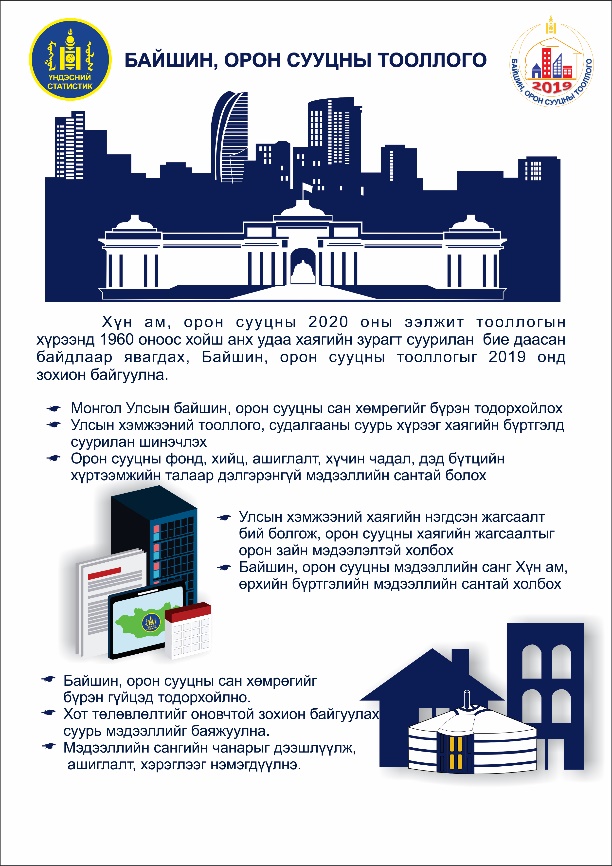 Зураг 1. Зурагт хуудас		Зураг 2. Тооллогын баннер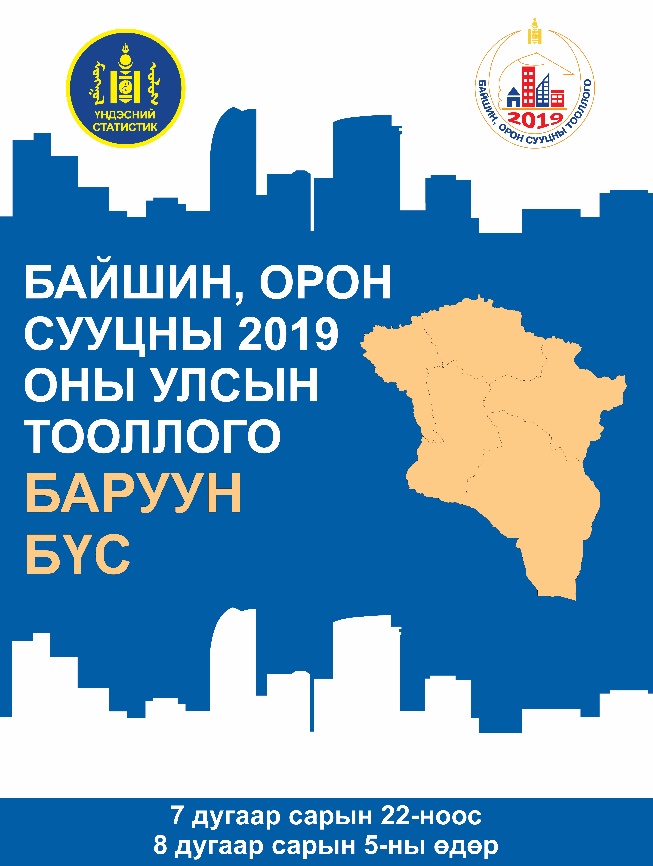 Аймаг, нийслэлМэдээлэл цуглуулах хугацааМэдээлэл цуглуулах хугацааҮргэлжлэх хоногТоологчийн тооАймаг, нийслэлЭхлэхДуусахҮргэлжлэх хоногТоологчийн тооБаруун бүсБаян-Өлгий7 сарын 228 сарын 515 хоног45Увс7 сарын 228 сарын 515 хоног40Ховд7 сарын 228 сарын 515 хоног40Завхан7 сарын 228 сарын 515 хоног40Говь-Алтай7 сарын 228 сарын 515 хоног35Хангайн бүсАрхангай  8 сарын 169 сарын 824 хоног34Баянхонгор  8 сарын 169 сарын 824 хоног32Хөвсгөл  8 сарын 169 сарын 824 хоног47Өвөрхангай  8 сарын 169 сарын 824 хоног42Булган  8 сарын 169 сарын 824 хоног23Орхон  8 сарын 169 сарын 824 хоног22Төвийн бүсТөв  9 сарын 2410 сарын 1220 хоног43Дундговь  9 сарын 2410 сарын 1220 хоног21Сэлэнгэ  9 сарын 2410 сарын 1220 хоног43Өмнөговь  9 сарын 2410 сарын 1220 хоног31Дархан-Уул  9 сарын 2410 сарын 1220 хоног24Дорноговь  9 сарын 2410 сарын 1220 хоног30Говьсүмбэр  9 сарын 2410 сарын 1220 хоног8Зүүн бүсХэнтий  10 сарын 3111 сарын 1112 хоног74Дорнод  10 сарын 3111 сарын 1112 хоног73Сүхбаатар  10 сарын 3111 сарын 1112 хоног53Улаанбаатар11 сарын 1912 сарын 1630 хоног200Аймаг, нийслэлVII/29VIII/5Баян-Өлгий54.3%100.0%Увс41.4%100.0%Ховд31.9%100.0%Завхан40.6%100.0%Говь-Алтай39.2%100.0%Д/дАймаг, нийслэлТоолбол зохихТоолбол зохихТоолбол зохихД/дАймаг, нийслэлБОСТ-1-1БОСТ-1-2БОСТ-2Нийт55 84550 0461 3841Завхан11 50311 4921062Говь-Алтай7 4339 9614913Баян-Өлгий20 1343844304Ховд10 41413 4282185Увс6 36114 781139БүгдЗавханГовь-АлтайБаян-ӨлгийХовдУвсНийт сууцны тооНийт сууцны тоо86.719.412.417.718.518.8Гэр48.611.29.80.413.014.3Сууцны тусдаа байшин36.07.92.016.75.24.3Бие даасан тохилог сууц0.50.20.00.20.10.0Нийтийн байр0.20.10.00.10.00.0Нийтийн зориулалттай орон сууцны байшин1.30.10.60.30.20.1Хүн амьдардаг сууцны тооХүн амьдардаг сууцны тоо68.814.110.315.214.215.1Гэр39.48.58.30.310.212.1Сууцны тусдаа байшин28.05.31.614.53.82.8Бие даасан тохилог сууц0.40.10.00.20.00.0Нийтийн байр0.20.00.00.00.00.0Нийтийн зориулалттай орон сууцны байшин0.80.10.40.10.20.1БүгдБүгдНЗОСБайшинНЗОСБайшинСууцны тусдаа байшинСууцны тусдаа байшинБие даасан тохилог сууцБие даасан тохилог сууцНийтийн байрНийтийн байрТооХувьТооХувьТооХувьТооХувьТооХувьХанын үндсэн материал29.4100.00.8100.028.0100.00.4100.00.2100.0Цутгамал төмөр бетон0.31.00.218.60.10.40.00.80.04.2Угсармал төмөр бетон0.00.10.02.50.00.1--0.00.5Блок6.120.60.110.75.921.20.04.10.09.9Тоосго5.117.30.556.24.315.50.257.30.131.9Мод17.158.2--16.960.30.134.20.151.8Сэндвич хавтан0.10.2--0.10.20.00.50.00.5Холимог0.51.60.03.00.41.60.01.10.01.0Бусад0.30.90.19.00.20.70.01.9--Ханын өнгөлгөө, гадна фасадны материал29.4100.00.8100.028.0100.00.4100.00.2100.0Цементэн шавардлага13.445.70.560.512.745.30.131.00.159.2Мод2.06.9--2.07.10.03.30.011.0Металл хавтан0.51.8--0.51.80.07.60.01.0Хуванцар хавтан0.30.90.00.20.20.90.04.90.00.5Чулуун хавтан0.10.20.00.50.10.2----Тоосго6.622.30.220.26.222.10.245.90.018.3Шар шавар3.913.30.04.73.913.80.01.60.04.7Плита0.00.10.00.10.00.10.00.50.00.5Бусад1.24.10.16.41.14.10.03.80.02.6Байхгүй1.44.70.17.41.34.70.01.40.02.1Цахилгааны эх үүсвэрБүгдБүгдГэр сууцГэр сууцНЗОСБайшинНЗОСБайшинБайшин сууцБайшин сууцЦахилгааны эх үүсвэрТооХувьТооХувьТооХувьТооХувьБүгд68.8100.039.4100.00.8100.028.6100Төвлөрсөн систем45.46619.649.70.895.825.087.6Дизель станц0.20.40.10.40.00.40.10.3Сэргээгдэх эрчим хүч19.828.816.842.60.03.83.010.4Бага оврын цахилгаан үүсгүүр2.94.22.56.4--0.31.2Цахилгааны эх үүсвэргүй0.50.70.30.9--0.10.5Халаалтын эх үүсвэрБүгдБүгдГэр сууцГэр сууцНЗОСБайшинНЗОСБайшинБайшин сууцБайшин сууцХалаалтын эх үүсвэрТооХувьТооХувьТооХувьТооХувьБүгд68.810039.41000.8100.028.6100.0Төвлөрсөн систем1.52.2--0.782.80.82.8Уурын зуух0.20.2--0.02.80.10.5Цахилгаан халаагуур0.20.20.10.20.00.40.10.3Газрын гүнийн дулаан0.00----0.00Шатдаг хий0.00----0.00Нам даралтын зуух3.95.7--0.1143.813.3Ердийн галлагаа63.191.639.499.8--23.783.1БүгдГэр сууцНЗОСБайшинБайшин сууцБие засах газартай эсэх100.0100.0100.0100.0Тийм72.556.8100.093.3Тогтсон газар байхгүй27.543.2-6.7Сууцны бие засах газрын төрөл100.0100.0100.0100.0Төвлөрсөн шугам сүлжээнд холбогдсон2.2-83.71.5Соруулдаг бохир усны цооног0.9--1.6Битүү тунгаагуур0.20.3-0.4Био жорлон0.11.9-0.1Энгийн нүхэн жорлон90.720.9-92.5Сайжруулсан нүхэн жорлон2.326.1-2.2Задгай нүх3.150.7-1.5Бусад0.4-16.30.3Сууцны төрөлБайшин сууцны зах зээлийн үнэлгээний интервал, төгрөгБайшин сууцны зах зээлийн үнэлгээний интервал, төгрөгБайшин сууцны зах зээлийн үнэлгээний интервал, төгрөгБайшин сууцны зах зээлийн үнэлгээний интервал, төгрөгБайшин сууцны зах зээлийн үнэлгээний интервал, төгрөгБайшин сууцны зах зээлийн үнэлгээний интервал, төгрөгБайшин сууцны зах зээлийн үнэлгээний интервал, төгрөгБайшин сууцны зах зээлийн үнэлгээний интервал, төгрөгБайшин сууцны зах зээлийн үнэлгээний интервал, төгрөгБайшин сууцны зах зээлийн үнэлгээний интервал, төгрөгСууцны төрөлБүгд1 сая хүртэлх1-2 сая3-10 сая11-20 сая21-30 сая31-40 сая41-50 сая51 саяас дээшМэдэхгүйСууцны тусдаа байшин100.00.10.916.833.022.17.54.16.19.5Бие даасан тохилог сууц100.0--0.50.51.45.45.481.35.4Нийтийн байр100.0--15.220.413.19.46.315.719.9Хүснэгт 1а. Баян-Өлгий аймгийн байшин сууцны тоо, ашиглалтад оруулсан он, сууцны төрлөөрХүснэгт 1а. Баян-Өлгий аймгийн байшин сууцны тоо, ашиглалтад оруулсан он, сууцны төрлөөрХүснэгт 1а. Баян-Өлгий аймгийн байшин сууцны тоо, ашиглалтад оруулсан он, сууцны төрлөөрХүснэгт 1а. Баян-Өлгий аймгийн байшин сууцны тоо, ашиглалтад оруулсан он, сууцны төрлөөрХүснэгт 1а. Баян-Өлгий аймгийн байшин сууцны тоо, ашиглалтад оруулсан он, сууцны төрлөөрХүснэгт 1а. Баян-Өлгий аймгийн байшин сууцны тоо, ашиглалтад оруулсан он, сууцны төрлөөрХүснэгт 1а. Баян-Өлгий аймгийн байшин сууцны тоо, ашиглалтад оруулсан он, сууцны төрлөөрАшиглалтад оруулсан онСууцны төрөлСууцны төрөлСууцны төрөлСууцны төрөлСууцны төрөлСууцны төрөлАшиглалтад оруулсан онБүгдГэрНийтийн зориулалттай орон сууцны байшинСууцны тусдаа байшинБие даасан тохилог сууцНийтийн байрБүгд151963277914543198491950 оноос өмнө2011001950-1959 он3001021960-1969 он3501123101970-1979 он11407970101980-1989 он3600133351111990-1999 он11240510971572000-2009 он40880340126672009-2019 он9143039897711512Хүснэгт 1б. Ховд аймгийн байшин сууцны тоо, ашиглалтад оруулсан он, сууцны төрлөөрХүснэгт 1б. Ховд аймгийн байшин сууцны тоо, ашиглалтад оруулсан он, сууцны төрлөөрХүснэгт 1б. Ховд аймгийн байшин сууцны тоо, ашиглалтад оруулсан он, сууцны төрлөөрХүснэгт 1б. Ховд аймгийн байшин сууцны тоо, ашиглалтад оруулсан он, сууцны төрлөөрХүснэгт 1б. Ховд аймгийн байшин сууцны тоо, ашиглалтад оруулсан он, сууцны төрлөөрХүснэгт 1б. Ховд аймгийн байшин сууцны тоо, ашиглалтад оруулсан он, сууцны төрлөөрХүснэгт 1б. Ховд аймгийн байшин сууцны тоо, ашиглалтад оруулсан он, сууцны төрлөөрАшиглалтад оруулсан онСууцны төрөлСууцны төрөлСууцны төрөлСууцны төрөлСууцны төрөлСууцны төрөлАшиглалтад оруулсан онБүгдГэрНийтийн зориулалттай орон сууцны байшинСууцны тусдаа байшинБие даасан тохилог сууцНийтийн байрБүгд1418210197180375031241950 оноос өмнө2002001950-1959 он140212001960-1969 он520248021970-1979 он7401555041980-1989 он222022196131990-1999 он581011561182000-2009 он10720261036822009-2019 он196801021840215Хүснэгт 1в. Увс аймгийн байшин сууцны тоо, ашиглалтад оруулсан он, сууцны төрлөөрХүснэгт 1в. Увс аймгийн байшин сууцны тоо, ашиглалтад оруулсан он, сууцны төрлөөрХүснэгт 1в. Увс аймгийн байшин сууцны тоо, ашиглалтад оруулсан он, сууцны төрлөөрХүснэгт 1в. Увс аймгийн байшин сууцны тоо, ашиглалтад оруулсан он, сууцны төрлөөрХүснэгт 1в. Увс аймгийн байшин сууцны тоо, ашиглалтад оруулсан он, сууцны төрлөөрХүснэгт 1в. Увс аймгийн байшин сууцны тоо, ашиглалтад оруулсан он, сууцны төрлөөрХүснэгт 1в. Увс аймгийн байшин сууцны тоо, ашиглалтад оруулсан он, сууцны төрлөөрАшиглалтад оруулсан онСууцны төрөлСууцны төрөлСууцны төрөлСууцны төрөлСууцны төрөлСууцны төрөлАшиглалтад оруулсан онБүгдГэрНийтийн зориулалттай орон сууцны байшинСууцны тусдаа байшинБие даасан тохилог сууцНийтийн байрБүгд1507412124109277025461950 оноос өмнө1001001950-1959 он100010001960-1969 он290227001970-1979 он280621011980-1989 он191014173041990-1999 он5100214714142000-2009 он7720973010232009-2019 он14090571337114Хүснэгт 1г. Говь-Алтай амйгийн байшин сууцны тоо, ашиглалтад оруулсан он, сууцны төрлөөрХүснэгт 1г. Говь-Алтай амйгийн байшин сууцны тоо, ашиглалтад оруулсан он, сууцны төрлөөрХүснэгт 1г. Говь-Алтай амйгийн байшин сууцны тоо, ашиглалтад оруулсан он, сууцны төрлөөрХүснэгт 1г. Говь-Алтай амйгийн байшин сууцны тоо, ашиглалтад оруулсан он, сууцны төрлөөрХүснэгт 1г. Говь-Алтай амйгийн байшин сууцны тоо, ашиглалтад оруулсан он, сууцны төрлөөрХүснэгт 1г. Говь-Алтай амйгийн байшин сууцны тоо, ашиглалтад оруулсан он, сууцны төрлөөрХүснэгт 1г. Говь-Алтай амйгийн байшин сууцны тоо, ашиглалтад оруулсан он, сууцны төрлөөрАшиглалтад оруулсан онСууцны төрөлСууцны төрөлСууцны төрөлСууцны төрөлСууцны төрөлСууцны төрөлАшиглалтад оруулсан онБүгдГэрНийтийн зориулалттай орон сууцны байшинСууцны тусдаа байшинБие даасан тохилог сууцНийтийн байрБүгд103038260405160213231950 оноос өмнө8008001950-1959 он140113001960-1969 он860481011970-1979 он123020102011980-1989 он288038246131990-1999 он266022243102000-2009 он4710117344462009-2019 он7870203565712Хүснэгт 1д. Завхан аймгийн байшин сууцны тоо, ашиглалтад оруулсан он, сууцны төрлөөрХүснэгт 1д. Завхан аймгийн байшин сууцны тоо, ашиглалтад оруулсан он, сууцны төрлөөрХүснэгт 1д. Завхан аймгийн байшин сууцны тоо, ашиглалтад оруулсан он, сууцны төрлөөрХүснэгт 1д. Завхан аймгийн байшин сууцны тоо, ашиглалтад оруулсан он, сууцны төрлөөрХүснэгт 1д. Завхан аймгийн байшин сууцны тоо, ашиглалтад оруулсан он, сууцны төрлөөрХүснэгт 1д. Завхан аймгийн байшин сууцны тоо, ашиглалтад оруулсан он, сууцны төрлөөрХүснэгт 1д. Завхан аймгийн байшин сууцны тоо, ашиглалтад оруулсан он, сууцны төрлөөрАшиглалтад оруулсан онСууцны төрөлСууцны төрөлСууцны төрөлСууцны төрөлСууцны төрөлСууцны төрөлАшиглалтад оруулсан онБүгдГэрНийтийн зориулалттай орон сууцны байшинСууцны тусдаа байшинБие даасан тохилог сууцНийтийн байрБүгд140858520705345101491950-1959 он9018001960-1969 он318011300071970-1979 он145013125071980-1989 он3070102800171990-1999 он714012694352000-2009 он12010211771842009-2019 он28710212761809Хүснэгт 2. Гэр сууцны тоо, гэрийн ханын тоо, аймгаарХүснэгт 2. Гэр сууцны тоо, гэрийн ханын тоо, аймгаарХүснэгт 2. Гэр сууцны тоо, гэрийн ханын тоо, аймгаарХүснэгт 2. Гэр сууцны тоо, гэрийн ханын тоо, аймгаарХүснэгт 2. Гэр сууцны тоо, гэрийн ханын тоо, аймгаарХүснэгт 2. Гэр сууцны тоо, гэрийн ханын тоо, аймгаарХүснэгт 2. Гэр сууцны тоо, гэрийн ханын тоо, аймгаарГэрийн ханын тооБүгдАймагАймагАймагАймагАймагГэрийн ханын тооБүгдЗавханГовь-АлтайБаян-ӨлгийХовдУвсБүгд394288520826032710197121244 ханатай3400394221927710505 ханатай139993707520613242197356 ханатай181684237824131512778498 ханатай38121781116136347110 ханатай494021519Хүснэгт 3а. Баян-Өлгий аймгийн байшин сууцны тоо, ханын үндсэн материал, ханын өнгөлгөөний материал, сууцны төрлөөрХүснэгт 3а. Баян-Өлгий аймгийн байшин сууцны тоо, ханын үндсэн материал, ханын өнгөлгөөний материал, сууцны төрлөөрХүснэгт 3а. Баян-Өлгий аймгийн байшин сууцны тоо, ханын үндсэн материал, ханын өнгөлгөөний материал, сууцны төрлөөрХүснэгт 3а. Баян-Өлгий аймгийн байшин сууцны тоо, ханын үндсэн материал, ханын өнгөлгөөний материал, сууцны төрлөөрХүснэгт 3а. Баян-Өлгий аймгийн байшин сууцны тоо, ханын үндсэн материал, ханын өнгөлгөөний материал, сууцны төрлөөрХүснэгт 3а. Баян-Өлгий аймгийн байшин сууцны тоо, ханын үндсэн материал, ханын өнгөлгөөний материал, сууцны төрлөөрБүгдСууцны төрөлСууцны төрөлСууцны төрөлСууцны төрөлБүгдНийтийн зориулалттай орон сууцны байшинСууцны тусдаа байшинБие даасан тохилог сууцНийтийн байрХанын үндсэн материал14869791454319849Цутгамал төмөр бетон39132501Угсармал төмөр бетон41300Блок333411331706Тоосго11863498515017Мод9919098504524Сэндвич хавтан70700Холимог336932421Бусад44113210Ханын өнгөлгөө, гадна фасадны материал14869791454319849Цементэн шавардлага66506264965735Мод5410526105Металл хавтан111010830Хуванцар хавтан66252120Чулуун хавтан4604600Тоосго3493533731123Шар шавар22482224510Плита80800Бусад715870223Байхгүй991098713Хүснэгт 3б. Ховд аймгийн байшин сууцны тоо, ханын үндсэн материал, ханын өнгөлгөөний материал, сууцны төрлөөрХүснэгт 3б. Ховд аймгийн байшин сууцны тоо, ханын үндсэн материал, ханын өнгөлгөөний материал, сууцны төрлөөрХүснэгт 3б. Ховд аймгийн байшин сууцны тоо, ханын үндсэн материал, ханын өнгөлгөөний материал, сууцны төрлөөрХүснэгт 3б. Ховд аймгийн байшин сууцны тоо, ханын үндсэн материал, ханын өнгөлгөөний материал, сууцны төрлөөрХүснэгт 3б. Ховд аймгийн байшин сууцны тоо, ханын үндсэн материал, ханын өнгөлгөөний материал, сууцны төрлөөрХүснэгт 3б. Ховд аймгийн байшин сууцны тоо, ханын үндсэн материал, ханын өнгөлгөөний материал, сууцны төрлөөрБүгдСууцны төрөлСууцны төрөлСууцны төрөлСууцны төрөлБүгдНийтийн зориулалттай орон сууцны байшинСууцны тусдаа байшинБие даасан тохилог сууцНийтийн байрХанын үндсэн материал398518037503124Цутгамал төмөр бетон3682701Угсармал төмөр бетон1615100Блок199833195357Тоосго12091121064249Мод653064526Сэндвич хавтан60600Холимог4673801Бусад2151600Ханын өнгөлгөө, гадна фасадны материал398518037503124Цементэн шавардлага18571131723129Мод346034510Металл хавтан1101100Хуванцар хавтан3102920Чулуун хавтан43100Тоосго12044511341312Шар шавар4131239911Плита60600Бусад5064022Байхгүй6316200Хүснэгт 3в. Увс аймгийн байшин сууцны тоо, ханын үндсэн материал, ханын өнгөлгөөний материал, сууцны төрлөөрХүснэгт 3в. Увс аймгийн байшин сууцны тоо, ханын үндсэн материал, ханын өнгөлгөөний материал, сууцны төрлөөрХүснэгт 3в. Увс аймгийн байшин сууцны тоо, ханын үндсэн материал, ханын өнгөлгөөний материал, сууцны төрлөөрХүснэгт 3в. Увс аймгийн байшин сууцны тоо, ханын үндсэн материал, ханын өнгөлгөөний материал, сууцны төрлөөрХүснэгт 3в. Увс аймгийн байшин сууцны тоо, ханын үндсэн материал, ханын өнгөлгөөний материал, сууцны төрлөөрХүснэгт 3в. Увс аймгийн байшин сууцны тоо, ханын үндсэн материал, ханын өнгөлгөөний материал, сууцны төрлөөрБүгдСууцны төрөлСууцны төрөлСууцны төрөлСууцны төрөлБүгдНийтийн зориулалттай орон сууцны байшинСууцны тусдаа байшинБие даасан тохилог сууцНийтийн байрХанын үндсэн материал295010927702546Цутгамал төмөр бетон34181600Угсармал төмөр бетон80800Блок174716610Тоосго14898013692317Мод114901120029Сэндвич хавтан2402400Холимог5835410Бусад1411300Ханын өнгөлгөө, гадна фасадны материал295010927702546Цементэн шавардлага18594117681832Мод204019806Металл хавтан5105100Хуванцар хавтан5905720Чулуун хавтанТоосго369635418Шар шавар116111500Плита30300Бусад112410800Байхгүй1775711640Хүснэгт 3г. Говь-Алтай аймгийн байшин сууцны тоо, ханын үндсэн материал, ханын өнгөлгөөний материал, сууцны төрлөөрХүснэгт 3г. Говь-Алтай аймгийн байшин сууцны тоо, ханын үндсэн материал, ханын өнгөлгөөний материал, сууцны төрлөөрХүснэгт 3г. Говь-Алтай аймгийн байшин сууцны тоо, ханын үндсэн материал, ханын өнгөлгөөний материал, сууцны төрлөөрХүснэгт 3г. Говь-Алтай аймгийн байшин сууцны тоо, ханын үндсэн материал, ханын өнгөлгөөний материал, сууцны төрлөөрХүснэгт 3г. Говь-Алтай аймгийн байшин сууцны тоо, ханын үндсэн материал, ханын өнгөлгөөний материал, сууцны төрлөөрХүснэгт 3г. Говь-Алтай аймгийн байшин сууцны тоо, ханын үндсэн материал, ханын өнгөлгөөний материал, сууцны төрлөөрБүгдСууцны төрөлСууцны төрөлСууцны төрөлСууцны төрөлБүгдНийтийн зориулалттай орон сууцны байшинСууцны тусдаа байшинБие даасан тохилог сууцНийтийн байрХанын үндсэн материал204340516021323Цутгамал төмөр бетон1321141116Угсармал төмөр бетон84400Блок3031328901Тоосго1093235839712Мод368036413Сэндвич хавтан110911Холимог1811610Бусад110387020Ханын өнгөлгөө, гадна фасадны материал204340516021323Цементэн шавардлага1054250783912Мод127012502Металл хавтан1001000Хуванцар хавтан1401301Чулуун хавтан31200Тоосго40110129226Шар шавар2551923420Плита61401Бусад88295900Байхгүй8548001Хүснэгт 3д. Завхан аймгийн байшин сууцны тоо, ханын үндсэн материал, ханын өнгөлгөөний материал, сууцны төрлөөрХүснэгт 3д. Завхан аймгийн байшин сууцны тоо, ханын үндсэн материал, ханын өнгөлгөөний материал, сууцны төрлөөрХүснэгт 3д. Завхан аймгийн байшин сууцны тоо, ханын үндсэн материал, ханын өнгөлгөөний материал, сууцны төрлөөрХүснэгт 3д. Завхан аймгийн байшин сууцны тоо, ханын үндсэн материал, ханын өнгөлгөөний материал, сууцны төрлөөрХүснэгт 3д. Завхан аймгийн байшин сууцны тоо, ханын үндсэн материал, ханын өнгөлгөөний материал, сууцны төрлөөрХүснэгт 3д. Завхан аймгийн байшин сууцны тоо, ханын үндсэн материал, ханын өнгөлгөөний материал, сууцны төрлөөрБүгдСууцны төрөлСууцны төрөлСууцны төрөлСууцны төрөлБүгдНийтийн зориулалттай орон сууцны байшинСууцны тусдаа байшинБие даасан тохилог сууцНийтийн байрХанын үндсэн материал556570534510149Цутгамал төмөр бетон5344720Угсармал төмөр бетон51301Блок2602622095Тоосго118139276Мод5020049057837Сэндвич хавтан100910Холимог2151600Бусад78215340Ханын өнгөлгөө, гадна фасадны материал556570534510149Цементэн шавардлага20194419321825Мод805079618Металл хавтан3550328252Хуванцар хавтан9809620Чулуун хавтан40400Тоосго1091131031416Шар шавар875685928Плита60420Бусад2497232100Байхгүй6306300Хүснэгт 4. Гэр сууцны шалны үндсэн материал, аймгаарХүснэгт 4. Гэр сууцны шалны үндсэн материал, аймгаарХүснэгт 4. Гэр сууцны шалны үндсэн материал, аймгаарХүснэгт 4. Гэр сууцны шалны үндсэн материал, аймгаарХүснэгт 4. Гэр сууцны шалны үндсэн материал, аймгаарХүснэгт 4. Гэр сууцны шалны үндсэн материал, аймгаарАймагБүгдШалны үндсэн материалШалны үндсэн материалШалны үндсэн материалШалны үндсэн материалАймагБүгдШалгүйМодБетон/цементБусадБүгд39428252551120212751696Завхан852060631951219287Говь-Алтай82605224258738366Баян-Өлгий32723854926Ховд1019774521812495438Увс1212462784798169879Хүснэгт 5. Байшин сууцны шалны үндсэн материал, шалны хучилтын материал, аймгаарХүснэгт 5. Байшин сууцны шалны үндсэн материал, шалны хучилтын материал, аймгаарХүснэгт 5. Байшин сууцны шалны үндсэн материал, шалны хучилтын материал, аймгаарХүснэгт 5. Байшин сууцны шалны үндсэн материал, шалны хучилтын материал, аймгаарХүснэгт 5. Байшин сууцны шалны үндсэн материал, шалны хучилтын материал, аймгаарХүснэгт 5. Байшин сууцны шалны үндсэн материал, шалны хучилтын материал, аймгаарХүснэгт 5. Байшин сууцны шалны үндсэн материал, шалны хучилтын материал, аймгаарБүгдАймагАймагАймагАймагАймагБүгдЗавханГовь-АлтайБаян-ӨлгийХовдУвсШалны үндсэн материал29412556520431486939852950Мод85662249718334712161036Бетон/цемент99253182905183423111693Бусад1003264159563278112Шалны хучилтын материал28569549516381479038052841Мод1984247131916299391Модон паркет2497749224712411401Шахмал паркет /ламинат/50899852252470529880Плита208553755259Хулдаас1744932708591000722961017Байгүй351692744418Бусад99118315340617475Хүснэгт 6а. Баян-Өлгий аймгийн сууцны тоо, халаалтын эх үүсвэр, халаалтад ашигладаг түлш, сууцны төрлөөрХүснэгт 6а. Баян-Өлгий аймгийн сууцны тоо, халаалтын эх үүсвэр, халаалтад ашигладаг түлш, сууцны төрлөөрХүснэгт 6а. Баян-Өлгий аймгийн сууцны тоо, халаалтын эх үүсвэр, халаалтад ашигладаг түлш, сууцны төрлөөрХүснэгт 6а. Баян-Өлгий аймгийн сууцны тоо, халаалтын эх үүсвэр, халаалтад ашигладаг түлш, сууцны төрлөөрХүснэгт 6а. Баян-Өлгий аймгийн сууцны тоо, халаалтын эх үүсвэр, халаалтад ашигладаг түлш, сууцны төрлөөрХүснэгт 6а. Баян-Өлгий аймгийн сууцны тоо, халаалтын эх үүсвэр, халаалтад ашигладаг түлш, сууцны төрлөөрХүснэгт 6а. Баян-Өлгий аймгийн сууцны тоо, халаалтын эх үүсвэр, халаалтад ашигладаг түлш, сууцны төрлөөрБүгдСууцны төрөлСууцны төрөлСууцны төрөлСууцны төрөлСууцны төрөлБүгдГэрНийтийн зориулалттай орон сууцны байшинСууцны тусдаа байшинБие даасан тохилог сууцНийтийн байрХалаалтын эх үүсвэр15196327791454319849Төвлөрсөн систем2480545612216Уурын зуух703310Шатдаг хий200200Нам даралтын зуух18160221711758Ердийн галлагаа13123327012771025Халаалтад ашигладаг түлш149173270144827533Мод1337012510Нүүрс118881620116197433Аргал, хөрзөн28731580271500Бусад23002300Хүснэгт 6б. Ховд аймгийн сууцны тоо, халаалтын эх үүсвэр, халаалтад ашигладаг түлш, сууцны төрлөөрХүснэгт 6б. Ховд аймгийн сууцны тоо, халаалтын эх үүсвэр, халаалтад ашигладаг түлш, сууцны төрлөөрХүснэгт 6б. Ховд аймгийн сууцны тоо, халаалтын эх үүсвэр, халаалтад ашигладаг түлш, сууцны төрлөөрХүснэгт 6б. Ховд аймгийн сууцны тоо, халаалтын эх үүсвэр, халаалтад ашигладаг түлш, сууцны төрлөөрХүснэгт 6б. Ховд аймгийн сууцны тоо, халаалтын эх үүсвэр, халаалтад ашигладаг түлш, сууцны төрлөөрХүснэгт 6б. Ховд аймгийн сууцны тоо, халаалтын эх үүсвэр, халаалтад ашигладаг түлш, сууцны төрлөөрХүснэгт 6б. Ховд аймгийн сууцны тоо, халаалтын эх үүсвэр, халаалтад ашигладаг түлш, сууцны төрлөөрБүгдСууцны төрөлСууцны төрөлСууцны төрөлСууцны төрөлСууцны төрөлБүгдГэрНийтийн зориулалттай орон сууцны байшинСууцны тусдаа байшинБие даасан тохилог сууцНийтийн байрХалаалтын эх үүсвэр141821019718037503124Төвлөрсөн систем228014858211Уурын зуух702302Цахилгаан халаагуур622104100Шатдаг хий100100Нам даралтын зуух800030752108Ердийн галлагаа130841017602895013Халаалтад ашигладаг түлш141821019718037503124Мод24423201200Нүүрс84274852035441021Сайжруулсан түлш24210300Аргал, хөрзөн5143506208100Бусад700700Хүснэгт 6а. Баян-Өлгий аймгийн сууцны тоо, халаалтын эх үүсвэр, халаалтад ашигладаг түлш, сууцны төрлөөрХүснэгт 6а. Баян-Өлгий аймгийн сууцны тоо, халаалтын эх үүсвэр, халаалтад ашигладаг түлш, сууцны төрлөөрХүснэгт 6а. Баян-Өлгий аймгийн сууцны тоо, халаалтын эх үүсвэр, халаалтад ашигладаг түлш, сууцны төрлөөрХүснэгт 6а. Баян-Өлгий аймгийн сууцны тоо, халаалтын эх үүсвэр, халаалтад ашигладаг түлш, сууцны төрлөөрХүснэгт 6а. Баян-Өлгий аймгийн сууцны тоо, халаалтын эх үүсвэр, халаалтад ашигладаг түлш, сууцны төрлөөрХүснэгт 6а. Баян-Өлгий аймгийн сууцны тоо, халаалтын эх үүсвэр, халаалтад ашигладаг түлш, сууцны төрлөөрХүснэгт 6а. Баян-Өлгий аймгийн сууцны тоо, халаалтын эх үүсвэр, халаалтад ашигладаг түлш, сууцны төрлөөрБүгдСууцны төрөлСууцны төрөлСууцны төрөлСууцны төрөлСууцны төрөлБүгдГэрНийтийн зориулалттай орон сууцны байшинСууцны тусдаа байшинБие даасан тохилог сууцНийтийн байрХалаалтын эх үүсвэр15196327791454319849Төвлөрсөн систем2480545612216Уурын зуух703310Шатдаг хий200200Нам даралтын зуух18160221711758Ердийн галлагаа13123327012771025Халаалтад ашигладаг түлш149173270144827533Мод1337012510Нүүрс118881620116197433Аргал, хөрзөн28731580271500Бусад23002300Хүснэгт 6б. Ховд аймгийн сууцны тоо, халаалтын эх үүсвэр, халаалтад ашигладаг түлш, сууцны төрлөөрХүснэгт 6б. Ховд аймгийн сууцны тоо, халаалтын эх үүсвэр, халаалтад ашигладаг түлш, сууцны төрлөөрХүснэгт 6б. Ховд аймгийн сууцны тоо, халаалтын эх үүсвэр, халаалтад ашигладаг түлш, сууцны төрлөөрХүснэгт 6б. Ховд аймгийн сууцны тоо, халаалтын эх үүсвэр, халаалтад ашигладаг түлш, сууцны төрлөөрХүснэгт 6б. Ховд аймгийн сууцны тоо, халаалтын эх үүсвэр, халаалтад ашигладаг түлш, сууцны төрлөөрХүснэгт 6б. Ховд аймгийн сууцны тоо, халаалтын эх үүсвэр, халаалтад ашигладаг түлш, сууцны төрлөөрХүснэгт 6б. Ховд аймгийн сууцны тоо, халаалтын эх үүсвэр, халаалтад ашигладаг түлш, сууцны төрлөөрБүгдСууцны төрөлСууцны төрөлСууцны төрөлСууцны төрөлСууцны төрөлБүгдГэрНийтийн зориулалттай орон сууцны байшинСууцны тусдаа байшинБие даасан тохилог сууцНийтийн байрХалаалтын эх үүсвэр141821019718037503124Төвлөрсөн систем228014858211Уурын зуух702302Цахилгаан халаагуур622104100Шатдаг хий100100Нам даралтын зуух800030752108Ердийн галлагаа130841017602895013Халаалтад ашигладаг түлш141821019718037503124Мод24423201200Нүүрс84274852035441021Сайжруулсан түлш24210300Аргал, хөрзөн5143506208100Бусад700700Хүснэгт 6в. Увс аймгийн сууцны тоо, халаалтын эх үүсвэр, халаалтад ашигладаг түлш, сууцны төрлөөрХүснэгт 6в. Увс аймгийн сууцны тоо, халаалтын эх үүсвэр, халаалтад ашигладаг түлш, сууцны төрлөөрХүснэгт 6в. Увс аймгийн сууцны тоо, халаалтын эх үүсвэр, халаалтад ашигладаг түлш, сууцны төрлөөрХүснэгт 6в. Увс аймгийн сууцны тоо, халаалтын эх үүсвэр, халаалтад ашигладаг түлш, сууцны төрлөөрХүснэгт 6в. Увс аймгийн сууцны тоо, халаалтын эх үүсвэр, халаалтад ашигладаг түлш, сууцны төрлөөрХүснэгт 6в. Увс аймгийн сууцны тоо, халаалтын эх үүсвэр, халаалтад ашигладаг түлш, сууцны төрлөөрХүснэгт 6в. Увс аймгийн сууцны тоо, халаалтын эх үүсвэр, халаалтад ашигладаг түлш, сууцны төрлөөрБүгдСууцны төрөлСууцны төрөлСууцны төрөлСууцны төрөлСууцны төрөлБүгдГэрНийтийн зориулалттай орон сууцны байшинСууцны тусдаа байшинБие даасан тохилог сууцНийтийн байрХалаалтын эх үүсвэр150741212410927702546Төвлөрсөн систем297098178201Уурын зуух35052820Цахилгаан халаагуур311911100Газрын гүнийн дулаан300300Нам даралтын зуух5250551433Ердийн галлагаа141831210502036042Халаалтад ашигладаг түлш150741212410927702546Мод164610870519040Нүүрс874467310200535Сайжруулсан түлш550000Аргал, хөрзөн4303427902400Бусад200200Хүснэгт 6г. Говь-Алтай аймгийн сууцны тоо, халаалтын эх үүсвэр, халаалтад ашигладаг түлш, сууцны төрлөөрХүснэгт 6г. Говь-Алтай аймгийн сууцны тоо, халаалтын эх үүсвэр, халаалтад ашигладаг түлш, сууцны төрлөөрХүснэгт 6г. Говь-Алтай аймгийн сууцны тоо, халаалтын эх үүсвэр, халаалтад ашигладаг түлш, сууцны төрлөөрХүснэгт 6г. Говь-Алтай аймгийн сууцны тоо, халаалтын эх үүсвэр, халаалтад ашигладаг түлш, сууцны төрлөөрХүснэгт 6г. Говь-Алтай аймгийн сууцны тоо, халаалтын эх үүсвэр, халаалтад ашигладаг түлш, сууцны төрлөөрХүснэгт 6г. Говь-Алтай аймгийн сууцны тоо, халаалтын эх үүсвэр, халаалтад ашигладаг түлш, сууцны төрлөөрХүснэгт 6г. Говь-Алтай аймгийн сууцны тоо, халаалтын эх үүсвэр, халаалтад ашигладаг түлш, сууцны төрлөөрБүгдСууцны төрөлСууцны төрөлСууцны төрөлСууцны төрөлСууцны төрөлБүгдГэрНийтийн зориулалттай орон сууцны байшинСууцны тусдаа байшинБие даасан тохилог сууцНийтийн байрХалаалтын эх үүсвэр141821019718037503124Төвлөрсөн систем228014858211Уурын зуух702302Цахилгаан халаагуур622104100Шатдаг хий100100Нам даралтын зуух800030752108Ердийн галлагаа130841017602895013Халаалтад ашигладаг түлш141821019718037503124Мод24423201200Нүүрс84274852035441021Сайжруулсан түлш24210300Аргал, хөрзөн5143506208100Бусад700700Хүснэгт 6д. Завхан аймгийн сууцны тоо, халаалтын эх үүсвэр, халаалтад ашигладаг түлш, сууцны төрлөөрХүснэгт 6д. Завхан аймгийн сууцны тоо, халаалтын эх үүсвэр, халаалтад ашигладаг түлш, сууцны төрлөөрХүснэгт 6д. Завхан аймгийн сууцны тоо, халаалтын эх үүсвэр, халаалтад ашигладаг түлш, сууцны төрлөөрХүснэгт 6д. Завхан аймгийн сууцны тоо, халаалтын эх үүсвэр, халаалтад ашигладаг түлш, сууцны төрлөөрХүснэгт 6д. Завхан аймгийн сууцны тоо, халаалтын эх үүсвэр, халаалтад ашигладаг түлш, сууцны төрлөөрХүснэгт 6д. Завхан аймгийн сууцны тоо, халаалтын эх үүсвэр, халаалтад ашигладаг түлш, сууцны төрлөөрХүснэгт 6д. Завхан аймгийн сууцны тоо, халаалтын эх үүсвэр, халаалтад ашигладаг түлш, сууцны төрлөөрБүгдСууцны төрөлСууцны төрөлСууцны төрөлСууцны төрөлСууцны төрөлБүгдГэрНийтийн зориулалттай орон сууцны байшинСууцны тусдаа байшинБие даасан тохилог сууцНийтийн байрХалаалтын эх үүсвэр14085852070534510149Төвлөрсөн систем2500451355812Уурын зуух105013433712Цахилгаан халаагуур401502230Шатдаг хий200200Нам даралтын зуух34501233030Ердийн галлагаа13343850504813025Халаалтад ашигладаг түлш14085852070534510149Мод9964535904586118Нүүрс696230045727Сайжруулсан түлш22140800Аргал, хөрзөн2875278509000Бусад200200Хүснэгт 7а. Баян-Өлгий аймгийн сууцны тоо, цахилгааны эх үүсвэр, сууцны төрлөөрХүснэгт 7а. Баян-Өлгий аймгийн сууцны тоо, цахилгааны эх үүсвэр, сууцны төрлөөрХүснэгт 7а. Баян-Өлгий аймгийн сууцны тоо, цахилгааны эх үүсвэр, сууцны төрлөөрХүснэгт 7а. Баян-Өлгий аймгийн сууцны тоо, цахилгааны эх үүсвэр, сууцны төрлөөрХүснэгт 7а. Баян-Өлгий аймгийн сууцны тоо, цахилгааны эх үүсвэр, сууцны төрлөөрХүснэгт 7а. Баян-Өлгий аймгийн сууцны тоо, цахилгааны эх үүсвэр, сууцны төрлөөрХүснэгт 7а. Баян-Өлгий аймгийн сууцны тоо, цахилгааны эх үүсвэр, сууцны төрлөөрЦахилгааны эх үүсвэрЦахилгааны эх үүсвэрЦахилгааны эх үүсвэрЦахилгааны эх үүсвэрЦахилгааны эх үүсвэрЦахилгааны эх үүсвэрБүгдТөвлөрсөн системДизель станцСэргээгдэх эрчим хүчБага оврын цахилгаан үүсгүүрЦахилгааны эх үүсвэргүйБүгд1519611931112792348114Гэр32715301252227Нийтийн зориулалттай орон сууцны байшин79780100Сууцны тусдаа байшин145431145811266232587Бие даасан тохилог сууц1981980000Нийтийн байр49440410Хүснэгт 7б. Ховд аймгийн сууцны тоо, цахилгааны эх үүсвэр, сууцны төрлөөрХүснэгт 7б. Ховд аймгийн сууцны тоо, цахилгааны эх үүсвэр, сууцны төрлөөрХүснэгт 7б. Ховд аймгийн сууцны тоо, цахилгааны эх үүсвэр, сууцны төрлөөрХүснэгт 7б. Ховд аймгийн сууцны тоо, цахилгааны эх үүсвэр, сууцны төрлөөрХүснэгт 7б. Ховд аймгийн сууцны тоо, цахилгааны эх үүсвэр, сууцны төрлөөрХүснэгт 7б. Ховд аймгийн сууцны тоо, цахилгааны эх үүсвэр, сууцны төрлөөрХүснэгт 7б. Ховд аймгийн сууцны тоо, цахилгааны эх үүсвэр, сууцны төрлөөрЦахилгааны эх үүсвэрЦахилгааны эх үүсвэрЦахилгааны эх үүсвэрЦахилгааны эх үүсвэрЦахилгааны эх үүсвэрЦахилгааны эх үүсвэрБүгдТөвлөрсөн системДизель станцСэргээгдэх эрчим хүчБага оврын цахилгаан үүсгүүрЦахилгааны эх үүсвэргүйБүгд14182879560515149127Гэр1019749425450734484Нийтийн зориулалттай орон сууцны байшин1801770300Сууцны тусдаа байшин37503623673543Бие даасан тохилог сууц31310000Нийтийн байр24220200Хүснэгт 7в. Увс аймгийн сууцны тоо, цахилгааны эх үүсвэр, сууцны төрлөөрХүснэгт 7в. Увс аймгийн сууцны тоо, цахилгааны эх үүсвэр, сууцны төрлөөрХүснэгт 7в. Увс аймгийн сууцны тоо, цахилгааны эх үүсвэр, сууцны төрлөөрХүснэгт 7в. Увс аймгийн сууцны тоо, цахилгааны эх үүсвэр, сууцны төрлөөрХүснэгт 7в. Увс аймгийн сууцны тоо, цахилгааны эх үүсвэр, сууцны төрлөөрХүснэгт 7в. Увс аймгийн сууцны тоо, цахилгааны эх үүсвэр, сууцны төрлөөрХүснэгт 7в. Увс аймгийн сууцны тоо, цахилгааны эх үүсвэр, сууцны төрлөөрЦахилгааны эх үүсвэрЦахилгааны эх үүсвэрЦахилгааны эх үүсвэрЦахилгааны эх үүсвэрЦахилгааны эх үүсвэрЦахилгааны эх үүсвэрБүгдТөвлөрсөн системДизель станцСэргээгдэх эрчим хүчБага оврын цахилгаан үүсгүүрЦахилгааны эх үүсвэргүйБүгд1507495269503947030Гэр1212466087501046930Нийтийн зориулалттай орон сууцны байшин1091090000Сууцны тусдаа байшин2770275321410Бие даасан тохилог сууц25250000Нийтийн байр463101500Хүснэгт 7г. Говь-Алтай аймгийн сууцны тоо, цахилгааны эх үүсвэр, сууцны төрлөөрХүснэгт 7г. Говь-Алтай аймгийн сууцны тоо, цахилгааны эх үүсвэр, сууцны төрлөөрХүснэгт 7г. Говь-Алтай аймгийн сууцны тоо, цахилгааны эх үүсвэр, сууцны төрлөөрХүснэгт 7г. Говь-Алтай аймгийн сууцны тоо, цахилгааны эх үүсвэр, сууцны төрлөөрХүснэгт 7г. Говь-Алтай аймгийн сууцны тоо, цахилгааны эх үүсвэр, сууцны төрлөөрХүснэгт 7г. Говь-Алтай аймгийн сууцны тоо, цахилгааны эх үүсвэр, сууцны төрлөөрХүснэгт 7г. Говь-Алтай аймгийн сууцны тоо, цахилгааны эх үүсвэр, сууцны төрлөөрЦахилгааны эх үүсвэрЦахилгааны эх үүсвэрЦахилгааны эх үүсвэрЦахилгааны эх үүсвэрЦахилгааны эх үүсвэрЦахилгааны эх үүсвэрБүгдТөвлөрсөн системДизель станцСэргээгдэх эрчим хүчБага оврын цахилгаан үүсгүүрЦахилгааны эх үүсвэргүйБүгд10303607212318098554Гэр826042196300597654Нийтийн зориулалттай орон сууцны байшин40537722600Сууцны тусдаа байшин16021442414790Бие даасан тохилог сууц13130000Нийтийн байр23210200Хүснэгт 7д. Завхан аймгийн сууцны тоо, цахилгааны эх үүсвэр, сууцны төрлөөрХүснэгт 7д. Завхан аймгийн сууцны тоо, цахилгааны эх үүсвэр, сууцны төрлөөрХүснэгт 7д. Завхан аймгийн сууцны тоо, цахилгааны эх үүсвэр, сууцны төрлөөрХүснэгт 7д. Завхан аймгийн сууцны тоо, цахилгааны эх үүсвэр, сууцны төрлөөрХүснэгт 7д. Завхан аймгийн сууцны тоо, цахилгааны эх үүсвэр, сууцны төрлөөрХүснэгт 7д. Завхан аймгийн сууцны тоо, цахилгааны эх үүсвэр, сууцны төрлөөрХүснэгт 7д. Завхан аймгийн сууцны тоо, цахилгааны эх үүсвэр, сууцны төрлөөрЦахилгааны эх үүсвэрЦахилгааны эх үүсвэрЦахилгааны эх үүсвэрЦахилгааны эх үүсвэрЦахилгааны эх үүсвэрЦахилгааны эх үүсвэрБүгдТөвлөрсөн системДизель станцСэргээгдэх эрчим хүчБага оврын цахилгаан үүсгүүрЦахилгааны эх үүсвэргүйБүгд14085910415536331033160Гэр852036758035931027145Нийтийн зориулалттай орон сууцны байшин70671200Сууцны тусдаа байшин534552127438615Бие даасан тохилог сууц1011010000Нийтийн байр49490000Хүснэгт 17. Сууцны тоо, бие засах газрын төрөл, аймаг, нийслэлээрХүснэгт 17. Сууцны тоо, бие засах газрын төрөл, аймаг, нийслэлээрХүснэгт 17. Сууцны тоо, бие засах газрын төрөл, аймаг, нийслэлээрХүснэгт 17. Сууцны тоо, бие засах газрын төрөл, аймаг, нийслэлээрХүснэгт 17. Сууцны тоо, бие засах газрын төрөл, аймаг, нийслэлээрХүснэгт 17. Сууцны тоо, бие засах газрын төрөл, аймаг, нийслэлээрХүснэгт 17. Сууцны тоо, бие засах газрын төрөл, аймаг, нийслэлээрХүснэгт 17. Сууцны тоо, бие засах газрын төрөл, аймаг, нийслэлээрХүснэгт 17. Сууцны тоо, бие засах газрын төрөл, аймаг, нийслэлээрХүснэгт 17. Сууцны тоо, бие засах газрын төрөл, аймаг, нийслэлээрХүснэгт 17. Сууцны тоо, бие засах газрын төрөл, аймаг, нийслэлээрХүснэгт 17. Сууцны тоо, бие засах газрын төрөл, аймаг, нийслэлээрАймагБие засах газартай эсэхБие засах газартай эсэхБие засах газартай эсэхСууцны бие засах газрын төрөлСууцны бие засах газрын төрөлСууцны бие засах газрын төрөлСууцны бие засах газрын төрөлСууцны бие засах газрын төрөлСууцны бие засах газрын төрөлСууцны бие засах газрын төрөлСууцны бие засах газрын төрөлАймагБүгдТиймТогтсон газар байхгүйБүгдТөвлөрсөн шугам сүлжээнд холбогдсонСоруулдаг бохир усны цооногБитүү тунгаагуурБио жорлонЭнгийн нүхэн жорлонСайжруул-сан нүхэн жорлонБусадБүгд68840498881895249888110243411260452421165222Завхан1408510583350210583153548198591528Говь-Алтай103036481382264814251122526564951Баян-Өлгий15196138431353138431812355821254534969Ховд141828865531788652074483083638643Увс150741011649581011613690362592106631Хүснэгт 9. Байшин сууцны тоо, зах зээлийн үнэлгээгээрХүснэгт 9. Байшин сууцны тоо, зах зээлийн үнэлгээгээрХүснэгт 9. Байшин сууцны тоо, зах зээлийн үнэлгээгээрХүснэгт 9. Байшин сууцны тоо, зах зээлийн үнэлгээгээрХүснэгт 9. Байшин сууцны тоо, зах зээлийн үнэлгээгээрХүснэгт 9. Байшин сууцны тоо, зах зээлийн үнэлгээгээрХүснэгт 9. Байшин сууцны тоо, зах зээлийн үнэлгээгээрХүснэгт 9. Байшин сууцны тоо, зах зээлийн үнэлгээгээрАймагАймагАймагАймагАймагАймагБүгдЗавханГовь-АлтайБаян-ӨлгийХовдУвсБайшин сууцны зах зээлийн үнэлгээний интервалБүгд27795546916381406238052821Байшин сууцны зах зээлийн үнэлгээний интервал1 сая хүртэлх38143021Байшин сууцны зах зээлийн үнэлгээний интервал1-2250244ыы21444Байшин сууцны зах зээлийн үнэлгээний интервал3-1047346562782875558367Байшин сууцны зах зээлийн үнэлгээний интервал11-209283219458841171431953Байшин сууцны зах зээлийн үнэлгээний интервал21-306218162538724721023711Байшин сууцны зах зээлийн үнэлгээний интервал31-402127403127991299307Байшин сууцны зах зээлийн үнэлгээний интервал41-50116916670606155172Байшин сууцны зах зээлийн үнэлгээний интервал51+21393831471040296273Байшин сууцны зах зээлийн үнэлгээний интервалМэдэхгүй1837173317173733Хүснэгт 10. Гэр сууцны тоо, зах зээлийн үнэлгээгээрХүснэгт 10. Гэр сууцны тоо, зах зээлийн үнэлгээгээрХүснэгт 10. Гэр сууцны тоо, зах зээлийн үнэлгээгээрХүснэгт 10. Гэр сууцны тоо, зах зээлийн үнэлгээгээрХүснэгт 10. Гэр сууцны тоо, зах зээлийн үнэлгээгээрХүснэгт 10. Гэр сууцны тоо, зах зээлийн үнэлгээгээрХүснэгт 10. Гэр сууцны тоо, зах зээлийн үнэлгээгээрХүснэгт 10. Гэр сууцны тоо, зах зээлийн үнэлгээгээрАймагАймагАймагАймагАймагАймагБүгдЗавханГовь-АлтайБаян-ӨлгийХовдУвсГэр сууцны зах зээлийн үнэлгээний интервалБүгд39428852082603271019712124Гэр сууцны зах зээлийн үнэлгээний интервал1 сая хүртэлх193149070436416285Гэр сууцны зах зээлийн үнэлгээний интервал1-298862973231012932891185Гэр сууцны зах зээлийн үнэлгээний интервал2-312214299029347238012417Гэр сууцны зах зээлийн үнэлгээний интервал3-45666106310881612252274Гэр сууцны зах зээлийн үнэлгээний интервал4-55346679761359612910Гэр сууцны зах зээлийн үнэлгээний интервал5-61676130168132261139Гэр сууцны зах зээлийн үнэлгээний интервал6-76234351155473Гэр сууцны зах зээлийн үнэлгээний интервал7+2086152244252241441Хүснэгт 10. Нийтийн зориулалттай орон сууцны байшингийн тоо, зах зээлийн үнэлгээгээрХүснэгт 10. Нийтийн зориулалттай орон сууцны байшингийн тоо, зах зээлийн үнэлгээгээрХүснэгт 10. Нийтийн зориулалттай орон сууцны байшингийн тоо, зах зээлийн үнэлгээгээрХүснэгт 10. Нийтийн зориулалттай орон сууцны байшингийн тоо, зах зээлийн үнэлгээгээрХүснэгт 10. Нийтийн зориулалттай орон сууцны байшингийн тоо, зах зээлийн үнэлгээгээрХүснэгт 10. Нийтийн зориулалттай орон сууцны байшингийн тоо, зах зээлийн үнэлгээгээрХүснэгт 10. Нийтийн зориулалттай орон сууцны байшингийн тоо, зах зээлийн үнэлгээгээрХүснэгт 10. Нийтийн зориулалттай орон сууцны байшингийн тоо, зах зээлийн үнэлгээгээрАймагАймагАймагАймагАймагАймагБүгдЗавханГовь-АлтайБаян-ӨлгийХовдУвсНЗОСБ 1 м2 зах зээлийн үнэлгээний интервалБүгд8437040579180109НЗОСБ 1 м2 зах зээлийн үнэлгээний интервал1 сая хүртэлх618423564013149НЗОСБ 1 м2 зах зээлийн үнэлгээний интервал1-21942349194558НЗОСБ 1 м2 зах зээлийн үнэлгээний интервал2-3420101НЗОСБ 1 м2 зах зээлийн үнэлгээний интервал4-5210001НЗОСБ 1 м2 зах зээлийн үнэлгээний интервал5+400040НЗОСБ 1 м2 зах зээлийн үнэлгээний интервалМэдэхгүй21201900